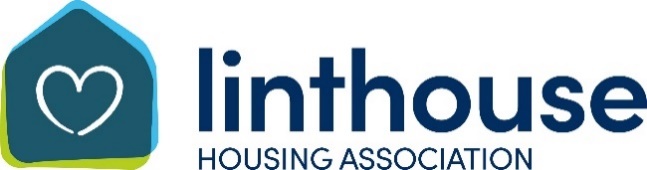 Please complete and provide all of the information we have asked for – any missing information may delay approval of your application.  Remember to sign and date the form.  If there are joint tenants, they must also sign the application.  A form must be complete for each party wishing to exchange. 1.	Applicant / Tenant Details 1.	Applicant / Tenant Details 1.	Applicant / Tenant Details 1.	Applicant / Tenant Details 1.	Applicant / Tenant Details 1.	Applicant / Tenant Details 1.	Applicant / Tenant Details 1.	Applicant / Tenant Details 1.	Applicant / Tenant Details 1.	Applicant / Tenant Details 1.	Applicant / Tenant Details 1.	Applicant / Tenant Details 1.	Applicant / Tenant Details 1.	Applicant / Tenant Details 1.	Applicant / Tenant Details 1.	Applicant / Tenant Details 1.	Applicant / Tenant Details 1.	Applicant / Tenant Details 1.	Applicant / Tenant Details 1.	Applicant / Tenant Details 1.	Applicant / Tenant Details 1.	Applicant / Tenant Details 1.	Applicant / Tenant Details 1.	Applicant / Tenant Details 1.	Applicant / Tenant Details 1.	Applicant / Tenant Details 1.	Applicant / Tenant Details 1.	Applicant / Tenant Details 1.	Applicant / Tenant Details 1.	Applicant / Tenant Details First name:First name:MrMrMrMrMrsMrsMrsMissMissMissMissMsSurname:Surname:Date of Birth:Date of Birth:Date of Birth:Date of Birth:Date of Birth:Date of Birth:Date of Birth:Date of Birth:Your Address:Your Address:  Flat:  Flat:  Flat:  Flat:  Flat:Postcode:Postcode:Postcode:Postcode:Postcode:Postcode:Home Tel No:Home Tel No:Daytime Tel No:Daytime Tel No:Daytime Tel No:Daytime Tel No:Daytime Tel No:Daytime Tel No:Daytime Tel No:Daytime Tel No:Daytime Tel No:Email:Email:Are you a joint tenant? (consent must be given by other joint tenant)Are you a joint tenant? (consent must be given by other joint tenant)Are you a joint tenant? (consent must be given by other joint tenant)Are you a joint tenant? (consent must be given by other joint tenant)Are you a joint tenant? (consent must be given by other joint tenant)Are you a joint tenant? (consent must be given by other joint tenant)Are you a joint tenant? (consent must be given by other joint tenant)Are you a joint tenant? (consent must be given by other joint tenant)Are you a joint tenant? (consent must be given by other joint tenant)Are you a joint tenant? (consent must be given by other joint tenant)Are you a joint tenant? (consent must be given by other joint tenant)Are you a joint tenant? (consent must be given by other joint tenant)Are you a joint tenant? (consent must be given by other joint tenant)Are you a joint tenant? (consent must be given by other joint tenant)Are you a joint tenant? (consent must be given by other joint tenant)Are you a joint tenant? (consent must be given by other joint tenant)Are you a joint tenant? (consent must be given by other joint tenant)Are you a joint tenant? (consent must be given by other joint tenant)Are you a joint tenant? (consent must be given by other joint tenant)YesYesYesNoNoIf YES, Please provide the details of any Joint Tenant belowIf YES, Please provide the details of any Joint Tenant belowIf YES, Please provide the details of any Joint Tenant belowIf YES, Please provide the details of any Joint Tenant belowIf YES, Please provide the details of any Joint Tenant belowIf YES, Please provide the details of any Joint Tenant belowIf YES, Please provide the details of any Joint Tenant belowIf YES, Please provide the details of any Joint Tenant belowIf YES, Please provide the details of any Joint Tenant belowIf YES, Please provide the details of any Joint Tenant belowIf YES, Please provide the details of any Joint Tenant belowIf YES, Please provide the details of any Joint Tenant belowIf YES, Please provide the details of any Joint Tenant belowIf YES, Please provide the details of any Joint Tenant belowIf YES, Please provide the details of any Joint Tenant belowIf YES, Please provide the details of any Joint Tenant belowIf YES, Please provide the details of any Joint Tenant belowIf YES, Please provide the details of any Joint Tenant belowIf YES, Please provide the details of any Joint Tenant belowFirst name:Date of Birth:Date of Birth:Date of Birth:Date of Birth:Date of Birth:Date of Birth:Surname: 2.	Household Composition 2.	Household Composition 2.	Household Composition 2.	Household Composition 2.	Household Composition 2.	Household Composition 2.	Household Composition 2.	Household Composition 2.	Household Composition 2.	Household Composition 2.	Household Composition 2.	Household Composition 2.	Household Composition 2.	Household Composition 2.	Household Composition 2.	Household Composition 2.	Household Composition 2.	Household Composition 2.	Household Composition 2.	Household Composition 2.	Household Composition 2.	Household Composition 2.	Household Composition 2.	Household Composition 2.	Household Composition 2.	Household Composition 2.	Household Composition 2.	Household Composition 2.	Household Composition 2.	Household Composition Please list below everyone, including yourself, who lives in your house.Please list below everyone, including yourself, who lives in your house.Please list below everyone, including yourself, who lives in your house.Please list below everyone, including yourself, who lives in your house.Please list below everyone, including yourself, who lives in your house.Please list below everyone, including yourself, who lives in your house.Please list below everyone, including yourself, who lives in your house.Please list below everyone, including yourself, who lives in your house.Please list below everyone, including yourself, who lives in your house.Please list below everyone, including yourself, who lives in your house.Please list below everyone, including yourself, who lives in your house.Please list below everyone, including yourself, who lives in your house.Please list below everyone, including yourself, who lives in your house.Please list below everyone, including yourself, who lives in your house.Please list below everyone, including yourself, who lives in your house.Please list below everyone, including yourself, who lives in your house.Please list below everyone, including yourself, who lives in your house.Please list below everyone, including yourself, who lives in your house.Please list below everyone, including yourself, who lives in your house.First NameFirst NameFirst NameSurnameSurnameGenderGenderGenderGenderGenderDate of BirthDate of BirthDate of BirthDate of BirthDate of BirthDate of BirthDate of BirthDate of BirthDate of BirthRelationship to ApplicantRelationship to ApplicantRelationship to ApplicantRelationship to ApplicantRelationship to ApplicantRelationship to ApplicantRelationship to ApplicantRelationship to ApplicantRelationship to ApplicantRelationship to ApplicantRelationship to ApplicantMYSELFMYSELFMYSELFMYSELFMYSELFMYSELFMYSELFMYSELFMYSELFMYSELFMYSELFIf you have children included, do they live with you all the time?If you have children included, do they live with you all the time?If you have children included, do they live with you all the time?If you have children included, do they live with you all the time?If you have children included, do they live with you all the time?If you have children included, do they live with you all the time?If you have children included, do they live with you all the time?If you have children included, do they live with you all the time?If you have children included, do they live with you all the time?If you have children included, do they live with you all the time?If you have children included, do they live with you all the time?If you have children included, do they live with you all the time?If you have children included, do they live with you all the time?If you have children included, do they live with you all the time?If you have children included, do they live with you all the time?If you have children included, do they live with you all the time?If you have children included, do they live with you all the time?If you have children included, do they live with you all the time?If you have children included, do they live with you all the time?YesYesYesYesYesNoNoIf any member of your household is expecting a baby please tell us when the baby is dueIf any member of your household is expecting a baby please tell us when the baby is dueIf any member of your household is expecting a baby please tell us when the baby is dueIf any member of your household is expecting a baby please tell us when the baby is dueIf any member of your household is expecting a baby please tell us when the baby is dueIf any member of your household is expecting a baby please tell us when the baby is dueIf any member of your household is expecting a baby please tell us when the baby is dueIf any member of your household is expecting a baby please tell us when the baby is dueIf any member of your household is expecting a baby please tell us when the baby is dueIf any member of your household is expecting a baby please tell us when the baby is dueIf any member of your household is expecting a baby please tell us when the baby is dueIf any member of your household is expecting a baby please tell us when the baby is dueIf any member of your household is expecting a baby please tell us when the baby is dueIf any member of your household is expecting a baby please tell us when the baby is dueIf any member of your household is expecting a baby please tell us when the baby is dueIf any member of your household is expecting a baby please tell us when the baby is dueIf any member of your household is expecting a baby please tell us when the baby is dueIf any member of your household is expecting a baby please tell us when the baby is dueDate:Date:Date:3.	About your present home? 3.	About your present home? 3.	About your present home? 3.	About your present home? 3.	About your present home? 3.	About your present home? 3.	About your present home? 3.	About your present home? 3.	About your present home? 3.	About your present home? 3.	About your present home? 3.	About your present home? 3.	About your present home? 3.	About your present home? 3.	About your present home? 3.	About your present home? 3.	About your present home? 3.	About your present home? 3.	About your present home? 3.	About your present home? 3.	About your present home? 3.	About your present home? 3.	About your present home? 3.	About your present home? 3.	About your present home? 3.	About your present home? 3.	About your present home? 3.	About your present home? 3.	About your present home? 3.	About your present home? 3.	About your present home? 3.	About your present home? 3.	About your present home? 3.	About your present home? 3.	About your present home? 3.	About your present home? 3.	About your present home? 3.	About your present home? 3.	About your present home? 3.	About your present home? 3.	About your present home? 3.	About your present home? 3.	About your present home? 3.	About your present home? 3.	About your present home? 3.	About your present home? 3.	About your present home? What floor do you live on? (Ground, 1st, 2nd etc)What floor do you live on? (Ground, 1st, 2nd etc)What floor do you live on? (Ground, 1st, 2nd etc)What floor do you live on? (Ground, 1st, 2nd etc)What floor do you live on? (Ground, 1st, 2nd etc)What floor do you live on? (Ground, 1st, 2nd etc)What floor do you live on? (Ground, 1st, 2nd etc)What floor do you live on? (Ground, 1st, 2nd etc)What floor do you live on? (Ground, 1st, 2nd etc)What floor do you live on? (Ground, 1st, 2nd etc)Is the property accessed by Stairs or a Lift?Is the property accessed by Stairs or a Lift?Is the property accessed by Stairs or a Lift?Is the property accessed by Stairs or a Lift?Is the property accessed by Stairs or a Lift?Is the property accessed by Stairs or a Lift?Is the property accessed by Stairs or a Lift?Is the property accessed by Stairs or a Lift?Is the property accessed by Stairs or a Lift?Is the property accessed by Stairs or a Lift?Is the property accessed by Stairs or a Lift?Is the property accessed by Stairs or a Lift?Is the property accessed by Stairs or a Lift?Is the property accessed by Stairs or a Lift?Is the property accessed by Stairs or a Lift?Is the property accessed by Stairs or a Lift?Is the property accessed by Stairs or a Lift?Is the property accessed by Stairs or a Lift?Is the property accessed by Stairs or a Lift?Is the property accessed by Stairs or a Lift?How many bedrooms do you have?How many bedrooms do you have?How many bedrooms do you have?How many bedrooms do you have?How many bedrooms do you have?How many bedrooms do you have?How many bedrooms do you have?How many bedrooms do you have?How many bedrooms do you have?How many bedrooms do you have?How many bedrooms do you have?Do you have a garden?Do you have a garden?Do you have a garden?Do you have a garden?Do you have a garden?Do you have a garden?YesYesYesYesNoNoNoNoIf YES, is it PrivateIf YES, is it PrivateIf YES, is it PrivateIf YES, is it PrivateIf YES, is it PrivateIf YES, is it PrivateIf YES, is it PrivateIf YES, is it PrivateIf YES, is it PrivateIf YES, is it PrivateIf YES, is it PrivateIf YES, is it PrivateOr    Shared?Or    Shared?Or    Shared?Or    Shared?Or    Shared?Or    Shared?Or    Shared?Or    Shared?Has your house been specially adapted for medical reasons? If YES, Please provide the details below:Has your house been specially adapted for medical reasons? If YES, Please provide the details below:Has your house been specially adapted for medical reasons? If YES, Please provide the details below:Has your house been specially adapted for medical reasons? If YES, Please provide the details below:Has your house been specially adapted for medical reasons? If YES, Please provide the details below:Has your house been specially adapted for medical reasons? If YES, Please provide the details below:Has your house been specially adapted for medical reasons? If YES, Please provide the details below:Has your house been specially adapted for medical reasons? If YES, Please provide the details below:Has your house been specially adapted for medical reasons? If YES, Please provide the details below:Has your house been specially adapted for medical reasons? If YES, Please provide the details below:Has your house been specially adapted for medical reasons? If YES, Please provide the details below:Has your house been specially adapted for medical reasons? If YES, Please provide the details below:Has your house been specially adapted for medical reasons? If YES, Please provide the details below:Has your house been specially adapted for medical reasons? If YES, Please provide the details below:Has your house been specially adapted for medical reasons? If YES, Please provide the details below:Has your house been specially adapted for medical reasons? If YES, Please provide the details below:Has your house been specially adapted for medical reasons? If YES, Please provide the details below:Has your house been specially adapted for medical reasons? If YES, Please provide the details below:Has your house been specially adapted for medical reasons? If YES, Please provide the details below:Has your house been specially adapted for medical reasons? If YES, Please provide the details below:Has your house been specially adapted for medical reasons? If YES, Please provide the details below:Has your house been specially adapted for medical reasons? If YES, Please provide the details below:Has your house been specially adapted for medical reasons? If YES, Please provide the details below:Has your house been specially adapted for medical reasons? If YES, Please provide the details below:Has your house been specially adapted for medical reasons? If YES, Please provide the details below:YesYesYesYesYesNoNoNoNoNoNoNo4.  Why do you wish to exchange your house?4.  Why do you wish to exchange your house?4.  Why do you wish to exchange your house?4.  Why do you wish to exchange your house?4.  Why do you wish to exchange your house?4.  Why do you wish to exchange your house?4.  Why do you wish to exchange your house?4.  Why do you wish to exchange your house?4.  Why do you wish to exchange your house?4.  Why do you wish to exchange your house?4.  Why do you wish to exchange your house?4.  Why do you wish to exchange your house?4.  Why do you wish to exchange your house?4.  Why do you wish to exchange your house?4.  Why do you wish to exchange your house?4.  Why do you wish to exchange your house?4.  Why do you wish to exchange your house?4.  Why do you wish to exchange your house?4.  Why do you wish to exchange your house?4.  Why do you wish to exchange your house?4.  Why do you wish to exchange your house?4.  Why do you wish to exchange your house?4.  Why do you wish to exchange your house?4.  Why do you wish to exchange your house?4.  Why do you wish to exchange your house?4.  Why do you wish to exchange your house?4.  Why do you wish to exchange your house?4.  Why do you wish to exchange your house?4.  Why do you wish to exchange your house?4.  Why do you wish to exchange your house?4.  Why do you wish to exchange your house?4.  Why do you wish to exchange your house?4.  Why do you wish to exchange your house?4.  Why do you wish to exchange your house?4.  Why do you wish to exchange your house?4.  Why do you wish to exchange your house?4.  Why do you wish to exchange your house?4.  Why do you wish to exchange your house?4.  Why do you wish to exchange your house?4.  Why do you wish to exchange your house?4.  Why do you wish to exchange your house?4.  Why do you wish to exchange your house?4.  Why do you wish to exchange your house?4.  Why do you wish to exchange your house?4.  Why do you wish to exchange your house?4.  Why do you wish to exchange your house?4.  Why do you wish to exchange your house?When do you wish the Exchange to take place?When do you wish the Exchange to take place?When do you wish the Exchange to take place?When do you wish the Exchange to take place?When do you wish the Exchange to take place?When do you wish the Exchange to take place?When do you wish the Exchange to take place?When do you wish the Exchange to take place?When do you wish the Exchange to take place?When do you wish the Exchange to take place?When do you wish the Exchange to take place?When do you wish the Exchange to take place?When do you wish the Exchange to take place?When do you wish the Exchange to take place?5.  Who do you wish to exchange with?5.  Who do you wish to exchange with?5.  Who do you wish to exchange with?5.  Who do you wish to exchange with?5.  Who do you wish to exchange with?5.  Who do you wish to exchange with?5.  Who do you wish to exchange with?5.  Who do you wish to exchange with?5.  Who do you wish to exchange with?5.  Who do you wish to exchange with?5.  Who do you wish to exchange with?5.  Who do you wish to exchange with?5.  Who do you wish to exchange with?5.  Who do you wish to exchange with?5.  Who do you wish to exchange with?5.  Who do you wish to exchange with?5.  Who do you wish to exchange with?5.  Who do you wish to exchange with?5.  Who do you wish to exchange with?5.  Who do you wish to exchange with?5.  Who do you wish to exchange with?5.  Who do you wish to exchange with?5.  Who do you wish to exchange with?5.  Who do you wish to exchange with?5.  Who do you wish to exchange with?5.  Who do you wish to exchange with?5.  Who do you wish to exchange with?5.  Who do you wish to exchange with?5.  Who do you wish to exchange with?5.  Who do you wish to exchange with?5.  Who do you wish to exchange with?5.  Who do you wish to exchange with?5.  Who do you wish to exchange with?5.  Who do you wish to exchange with?5.  Who do you wish to exchange with?5.  Who do you wish to exchange with?5.  Who do you wish to exchange with?5.  Who do you wish to exchange with?5.  Who do you wish to exchange with?5.  Who do you wish to exchange with?5.  Who do you wish to exchange with?5.  Who do you wish to exchange with?5.  Who do you wish to exchange with?5.  Who do you wish to exchange with?5.  Who do you wish to exchange with?5.  Who do you wish to exchange with?5.  Who do you wish to exchange with?Name: Address:Postcode:Postcode:Postcode:Postcode:Postcode:Postcode:Postcode:Tel No(s):6.  Who is their landlord?6.  Who is their landlord?6.  Who is their landlord?6.  Who is their landlord?6.  Who is their landlord?6.  Who is their landlord?6.  Who is their landlord?6.  Who is their landlord?6.  Who is their landlord?6.  Who is their landlord?6.  Who is their landlord?6.  Who is their landlord?6.  Who is their landlord?6.  Who is their landlord?6.  Who is their landlord?6.  Who is their landlord?6.  Who is their landlord?6.  Who is their landlord?6.  Who is their landlord?6.  Who is their landlord?6.  Who is their landlord?6.  Who is their landlord?6.  Who is their landlord?6.  Who is their landlord?6.  Who is their landlord?6.  Who is their landlord?6.  Who is their landlord?6.  Who is their landlord?6.  Who is their landlord?6.  Who is their landlord?6.  Who is their landlord?6.  Who is their landlord?6.  Who is their landlord?6.  Who is their landlord?6.  Who is their landlord?6.  Who is their landlord?6.  Who is their landlord?6.  Who is their landlord?6.  Who is their landlord?6.  Who is their landlord?6.  Who is their landlord?6.  Who is their landlord?6.  Who is their landlord?6.  Who is their landlord?6.  Who is their landlord?6.  Who is their landlord?6.  Who is their landlord?Name: Address:Postcode:Postcode:Postcode:Postcode:Postcode:Postcode:Postcode:Tel No:7.  Is anyone who is listed on this application related to any member of Linthouse Housing Association staff or committee?7.  Is anyone who is listed on this application related to any member of Linthouse Housing Association staff or committee?7.  Is anyone who is listed on this application related to any member of Linthouse Housing Association staff or committee?7.  Is anyone who is listed on this application related to any member of Linthouse Housing Association staff or committee?7.  Is anyone who is listed on this application related to any member of Linthouse Housing Association staff or committee?7.  Is anyone who is listed on this application related to any member of Linthouse Housing Association staff or committee?7.  Is anyone who is listed on this application related to any member of Linthouse Housing Association staff or committee?7.  Is anyone who is listed on this application related to any member of Linthouse Housing Association staff or committee?7.  Is anyone who is listed on this application related to any member of Linthouse Housing Association staff or committee?7.  Is anyone who is listed on this application related to any member of Linthouse Housing Association staff or committee?7.  Is anyone who is listed on this application related to any member of Linthouse Housing Association staff or committee?7.  Is anyone who is listed on this application related to any member of Linthouse Housing Association staff or committee?7.  Is anyone who is listed on this application related to any member of Linthouse Housing Association staff or committee?7.  Is anyone who is listed on this application related to any member of Linthouse Housing Association staff or committee?7.  Is anyone who is listed on this application related to any member of Linthouse Housing Association staff or committee?7.  Is anyone who is listed on this application related to any member of Linthouse Housing Association staff or committee?7.  Is anyone who is listed on this application related to any member of Linthouse Housing Association staff or committee?7.  Is anyone who is listed on this application related to any member of Linthouse Housing Association staff or committee?7.  Is anyone who is listed on this application related to any member of Linthouse Housing Association staff or committee?7.  Is anyone who is listed on this application related to any member of Linthouse Housing Association staff or committee?7.  Is anyone who is listed on this application related to any member of Linthouse Housing Association staff or committee?7.  Is anyone who is listed on this application related to any member of Linthouse Housing Association staff or committee?7.  Is anyone who is listed on this application related to any member of Linthouse Housing Association staff or committee?7.  Is anyone who is listed on this application related to any member of Linthouse Housing Association staff or committee?7.  Is anyone who is listed on this application related to any member of Linthouse Housing Association staff or committee?7.  Is anyone who is listed on this application related to any member of Linthouse Housing Association staff or committee?7.  Is anyone who is listed on this application related to any member of Linthouse Housing Association staff or committee?7.  Is anyone who is listed on this application related to any member of Linthouse Housing Association staff or committee?7.  Is anyone who is listed on this application related to any member of Linthouse Housing Association staff or committee?7.  Is anyone who is listed on this application related to any member of Linthouse Housing Association staff or committee?7.  Is anyone who is listed on this application related to any member of Linthouse Housing Association staff or committee?7.  Is anyone who is listed on this application related to any member of Linthouse Housing Association staff or committee?7.  Is anyone who is listed on this application related to any member of Linthouse Housing Association staff or committee?7.  Is anyone who is listed on this application related to any member of Linthouse Housing Association staff or committee?7.  Is anyone who is listed on this application related to any member of Linthouse Housing Association staff or committee?7.  Is anyone who is listed on this application related to any member of Linthouse Housing Association staff or committee?7.  Is anyone who is listed on this application related to any member of Linthouse Housing Association staff or committee?7.  Is anyone who is listed on this application related to any member of Linthouse Housing Association staff or committee?7.  Is anyone who is listed on this application related to any member of Linthouse Housing Association staff or committee?7.  Is anyone who is listed on this application related to any member of Linthouse Housing Association staff or committee?7.  Is anyone who is listed on this application related to any member of Linthouse Housing Association staff or committee?7.  Is anyone who is listed on this application related to any member of Linthouse Housing Association staff or committee?7.  Is anyone who is listed on this application related to any member of Linthouse Housing Association staff or committee?7.  Is anyone who is listed on this application related to any member of Linthouse Housing Association staff or committee?7.  Is anyone who is listed on this application related to any member of Linthouse Housing Association staff or committee?7.  Is anyone who is listed on this application related to any member of Linthouse Housing Association staff or committee?7.  Is anyone who is listed on this application related to any member of Linthouse Housing Association staff or committee?YesYesYesYesNoNoNoNoNoNoNo(If YES, please give details below)(If YES, please give details below)(If YES, please give details below)(If YES, please give details below)(If YES, please give details below)(If YES, please give details below)(If YES, please give details below)(If YES, please give details below)(If YES, please give details below)(If YES, please give details below)(If YES, please give details below)(If YES, please give details below)(If YES, please give details below)(If YES, please give details below)(If YES, please give details below)(If YES, please give details below)(If YES, please give details below)(If YES, please give details below)(If YES, please give details below)(If YES, please give details below)(If YES, please give details below)(If YES, please give details below)(If YES, please give details below)(If YES, please give details below)(If YES, please give details below)(If YES, please give details below)(If YES, please give details below)(If YES, please give details below)Name:MrMrMrMrMrsMrsMrsMissMissMissMissMsMsPosition with LHA (staff or committee): Position with LHA (staff or committee): Position with LHA (staff or committee): Relationship to You: Relationship to You: Relationship to You: 8.  Statement8.  Statement8.  Statement8.  Statement8.  Statement8.  Statement8.  Statement8.  Statement8.  Statement8.  Statement8.  Statement8.  Statement8.  Statement8.  Statement8.  Statement8.  Statement8.  Statement8.  Statement8.  Statement8.  Statement8.  Statement8.  Statement8.  Statement8.  Statement8.  Statement8.  Statement8.  Statement8.  Statement8.  Statement8.  Statement8.  Statement8.  Statement8.  Statement8.  Statement8.  Statement8.  Statement8.  Statement8.  Statement8.  Statement8.  Statement8.  Statement8.  Statement8.  Statement8.  Statement8.  Statement8.  Statement8.  StatementI understand that to the best of my knowledge the details I have given on this application form are true and correctI understand that any false or misleading information or withholding relevant information, now and at any time, may result in Linthouse Housing Association, taking court action to terminate the tenancy and recover possession of the property.  We give permission to Linthouse Housing Association to make any necessary enquiries in connection with my application for housing to verify the circumstances stated on the formI understand that to the best of my knowledge the details I have given on this application form are true and correctI understand that any false or misleading information or withholding relevant information, now and at any time, may result in Linthouse Housing Association, taking court action to terminate the tenancy and recover possession of the property.  We give permission to Linthouse Housing Association to make any necessary enquiries in connection with my application for housing to verify the circumstances stated on the formI understand that to the best of my knowledge the details I have given on this application form are true and correctI understand that any false or misleading information or withholding relevant information, now and at any time, may result in Linthouse Housing Association, taking court action to terminate the tenancy and recover possession of the property.  We give permission to Linthouse Housing Association to make any necessary enquiries in connection with my application for housing to verify the circumstances stated on the formI understand that to the best of my knowledge the details I have given on this application form are true and correctI understand that any false or misleading information or withholding relevant information, now and at any time, may result in Linthouse Housing Association, taking court action to terminate the tenancy and recover possession of the property.  We give permission to Linthouse Housing Association to make any necessary enquiries in connection with my application for housing to verify the circumstances stated on the formI understand that to the best of my knowledge the details I have given on this application form are true and correctI understand that any false or misleading information or withholding relevant information, now and at any time, may result in Linthouse Housing Association, taking court action to terminate the tenancy and recover possession of the property.  We give permission to Linthouse Housing Association to make any necessary enquiries in connection with my application for housing to verify the circumstances stated on the formI understand that to the best of my knowledge the details I have given on this application form are true and correctI understand that any false or misleading information or withholding relevant information, now and at any time, may result in Linthouse Housing Association, taking court action to terminate the tenancy and recover possession of the property.  We give permission to Linthouse Housing Association to make any necessary enquiries in connection with my application for housing to verify the circumstances stated on the formI understand that to the best of my knowledge the details I have given on this application form are true and correctI understand that any false or misleading information or withholding relevant information, now and at any time, may result in Linthouse Housing Association, taking court action to terminate the tenancy and recover possession of the property.  We give permission to Linthouse Housing Association to make any necessary enquiries in connection with my application for housing to verify the circumstances stated on the formI understand that to the best of my knowledge the details I have given on this application form are true and correctI understand that any false or misleading information or withholding relevant information, now and at any time, may result in Linthouse Housing Association, taking court action to terminate the tenancy and recover possession of the property.  We give permission to Linthouse Housing Association to make any necessary enquiries in connection with my application for housing to verify the circumstances stated on the formI understand that to the best of my knowledge the details I have given on this application form are true and correctI understand that any false or misleading information or withholding relevant information, now and at any time, may result in Linthouse Housing Association, taking court action to terminate the tenancy and recover possession of the property.  We give permission to Linthouse Housing Association to make any necessary enquiries in connection with my application for housing to verify the circumstances stated on the formI understand that to the best of my knowledge the details I have given on this application form are true and correctI understand that any false or misleading information or withholding relevant information, now and at any time, may result in Linthouse Housing Association, taking court action to terminate the tenancy and recover possession of the property.  We give permission to Linthouse Housing Association to make any necessary enquiries in connection with my application for housing to verify the circumstances stated on the formI understand that to the best of my knowledge the details I have given on this application form are true and correctI understand that any false or misleading information or withholding relevant information, now and at any time, may result in Linthouse Housing Association, taking court action to terminate the tenancy and recover possession of the property.  We give permission to Linthouse Housing Association to make any necessary enquiries in connection with my application for housing to verify the circumstances stated on the formI understand that to the best of my knowledge the details I have given on this application form are true and correctI understand that any false or misleading information or withholding relevant information, now and at any time, may result in Linthouse Housing Association, taking court action to terminate the tenancy and recover possession of the property.  We give permission to Linthouse Housing Association to make any necessary enquiries in connection with my application for housing to verify the circumstances stated on the formI understand that to the best of my knowledge the details I have given on this application form are true and correctI understand that any false or misleading information or withholding relevant information, now and at any time, may result in Linthouse Housing Association, taking court action to terminate the tenancy and recover possession of the property.  We give permission to Linthouse Housing Association to make any necessary enquiries in connection with my application for housing to verify the circumstances stated on the formI understand that to the best of my knowledge the details I have given on this application form are true and correctI understand that any false or misleading information or withholding relevant information, now and at any time, may result in Linthouse Housing Association, taking court action to terminate the tenancy and recover possession of the property.  We give permission to Linthouse Housing Association to make any necessary enquiries in connection with my application for housing to verify the circumstances stated on the formI understand that to the best of my knowledge the details I have given on this application form are true and correctI understand that any false or misleading information or withholding relevant information, now and at any time, may result in Linthouse Housing Association, taking court action to terminate the tenancy and recover possession of the property.  We give permission to Linthouse Housing Association to make any necessary enquiries in connection with my application for housing to verify the circumstances stated on the formI understand that to the best of my knowledge the details I have given on this application form are true and correctI understand that any false or misleading information or withholding relevant information, now and at any time, may result in Linthouse Housing Association, taking court action to terminate the tenancy and recover possession of the property.  We give permission to Linthouse Housing Association to make any necessary enquiries in connection with my application for housing to verify the circumstances stated on the formI understand that to the best of my knowledge the details I have given on this application form are true and correctI understand that any false or misleading information or withholding relevant information, now and at any time, may result in Linthouse Housing Association, taking court action to terminate the tenancy and recover possession of the property.  We give permission to Linthouse Housing Association to make any necessary enquiries in connection with my application for housing to verify the circumstances stated on the formI understand that to the best of my knowledge the details I have given on this application form are true and correctI understand that any false or misleading information or withholding relevant information, now and at any time, may result in Linthouse Housing Association, taking court action to terminate the tenancy and recover possession of the property.  We give permission to Linthouse Housing Association to make any necessary enquiries in connection with my application for housing to verify the circumstances stated on the formI understand that to the best of my knowledge the details I have given on this application form are true and correctI understand that any false or misleading information or withholding relevant information, now and at any time, may result in Linthouse Housing Association, taking court action to terminate the tenancy and recover possession of the property.  We give permission to Linthouse Housing Association to make any necessary enquiries in connection with my application for housing to verify the circumstances stated on the formI understand that to the best of my knowledge the details I have given on this application form are true and correctI understand that any false or misleading information or withholding relevant information, now and at any time, may result in Linthouse Housing Association, taking court action to terminate the tenancy and recover possession of the property.  We give permission to Linthouse Housing Association to make any necessary enquiries in connection with my application for housing to verify the circumstances stated on the formI understand that to the best of my knowledge the details I have given on this application form are true and correctI understand that any false or misleading information or withholding relevant information, now and at any time, may result in Linthouse Housing Association, taking court action to terminate the tenancy and recover possession of the property.  We give permission to Linthouse Housing Association to make any necessary enquiries in connection with my application for housing to verify the circumstances stated on the formI understand that to the best of my knowledge the details I have given on this application form are true and correctI understand that any false or misleading information or withholding relevant information, now and at any time, may result in Linthouse Housing Association, taking court action to terminate the tenancy and recover possession of the property.  We give permission to Linthouse Housing Association to make any necessary enquiries in connection with my application for housing to verify the circumstances stated on the formI understand that to the best of my knowledge the details I have given on this application form are true and correctI understand that any false or misleading information or withholding relevant information, now and at any time, may result in Linthouse Housing Association, taking court action to terminate the tenancy and recover possession of the property.  We give permission to Linthouse Housing Association to make any necessary enquiries in connection with my application for housing to verify the circumstances stated on the formI understand that to the best of my knowledge the details I have given on this application form are true and correctI understand that any false or misleading information or withholding relevant information, now and at any time, may result in Linthouse Housing Association, taking court action to terminate the tenancy and recover possession of the property.  We give permission to Linthouse Housing Association to make any necessary enquiries in connection with my application for housing to verify the circumstances stated on the formI understand that to the best of my knowledge the details I have given on this application form are true and correctI understand that any false or misleading information or withholding relevant information, now and at any time, may result in Linthouse Housing Association, taking court action to terminate the tenancy and recover possession of the property.  We give permission to Linthouse Housing Association to make any necessary enquiries in connection with my application for housing to verify the circumstances stated on the formI understand that to the best of my knowledge the details I have given on this application form are true and correctI understand that any false or misleading information or withholding relevant information, now and at any time, may result in Linthouse Housing Association, taking court action to terminate the tenancy and recover possession of the property.  We give permission to Linthouse Housing Association to make any necessary enquiries in connection with my application for housing to verify the circumstances stated on the formI understand that to the best of my knowledge the details I have given on this application form are true and correctI understand that any false or misleading information or withholding relevant information, now and at any time, may result in Linthouse Housing Association, taking court action to terminate the tenancy and recover possession of the property.  We give permission to Linthouse Housing Association to make any necessary enquiries in connection with my application for housing to verify the circumstances stated on the formI understand that to the best of my knowledge the details I have given on this application form are true and correctI understand that any false or misleading information or withholding relevant information, now and at any time, may result in Linthouse Housing Association, taking court action to terminate the tenancy and recover possession of the property.  We give permission to Linthouse Housing Association to make any necessary enquiries in connection with my application for housing to verify the circumstances stated on the formI understand that to the best of my knowledge the details I have given on this application form are true and correctI understand that any false or misleading information or withholding relevant information, now and at any time, may result in Linthouse Housing Association, taking court action to terminate the tenancy and recover possession of the property.  We give permission to Linthouse Housing Association to make any necessary enquiries in connection with my application for housing to verify the circumstances stated on the formI understand that to the best of my knowledge the details I have given on this application form are true and correctI understand that any false or misleading information or withholding relevant information, now and at any time, may result in Linthouse Housing Association, taking court action to terminate the tenancy and recover possession of the property.  We give permission to Linthouse Housing Association to make any necessary enquiries in connection with my application for housing to verify the circumstances stated on the formI understand that to the best of my knowledge the details I have given on this application form are true and correctI understand that any false or misleading information or withholding relevant information, now and at any time, may result in Linthouse Housing Association, taking court action to terminate the tenancy and recover possession of the property.  We give permission to Linthouse Housing Association to make any necessary enquiries in connection with my application for housing to verify the circumstances stated on the formI understand that to the best of my knowledge the details I have given on this application form are true and correctI understand that any false or misleading information or withholding relevant information, now and at any time, may result in Linthouse Housing Association, taking court action to terminate the tenancy and recover possession of the property.  We give permission to Linthouse Housing Association to make any necessary enquiries in connection with my application for housing to verify the circumstances stated on the formI understand that to the best of my knowledge the details I have given on this application form are true and correctI understand that any false or misleading information or withholding relevant information, now and at any time, may result in Linthouse Housing Association, taking court action to terminate the tenancy and recover possession of the property.  We give permission to Linthouse Housing Association to make any necessary enquiries in connection with my application for housing to verify the circumstances stated on the formI understand that to the best of my knowledge the details I have given on this application form are true and correctI understand that any false or misleading information or withholding relevant information, now and at any time, may result in Linthouse Housing Association, taking court action to terminate the tenancy and recover possession of the property.  We give permission to Linthouse Housing Association to make any necessary enquiries in connection with my application for housing to verify the circumstances stated on the formI understand that to the best of my knowledge the details I have given on this application form are true and correctI understand that any false or misleading information or withholding relevant information, now and at any time, may result in Linthouse Housing Association, taking court action to terminate the tenancy and recover possession of the property.  We give permission to Linthouse Housing Association to make any necessary enquiries in connection with my application for housing to verify the circumstances stated on the formI understand that to the best of my knowledge the details I have given on this application form are true and correctI understand that any false or misleading information or withholding relevant information, now and at any time, may result in Linthouse Housing Association, taking court action to terminate the tenancy and recover possession of the property.  We give permission to Linthouse Housing Association to make any necessary enquiries in connection with my application for housing to verify the circumstances stated on the formI understand that to the best of my knowledge the details I have given on this application form are true and correctI understand that any false or misleading information or withholding relevant information, now and at any time, may result in Linthouse Housing Association, taking court action to terminate the tenancy and recover possession of the property.  We give permission to Linthouse Housing Association to make any necessary enquiries in connection with my application for housing to verify the circumstances stated on the formI understand that to the best of my knowledge the details I have given on this application form are true and correctI understand that any false or misleading information or withholding relevant information, now and at any time, may result in Linthouse Housing Association, taking court action to terminate the tenancy and recover possession of the property.  We give permission to Linthouse Housing Association to make any necessary enquiries in connection with my application for housing to verify the circumstances stated on the formI understand that to the best of my knowledge the details I have given on this application form are true and correctI understand that any false or misleading information or withholding relevant information, now and at any time, may result in Linthouse Housing Association, taking court action to terminate the tenancy and recover possession of the property.  We give permission to Linthouse Housing Association to make any necessary enquiries in connection with my application for housing to verify the circumstances stated on the formI understand that to the best of my knowledge the details I have given on this application form are true and correctI understand that any false or misleading information or withholding relevant information, now and at any time, may result in Linthouse Housing Association, taking court action to terminate the tenancy and recover possession of the property.  We give permission to Linthouse Housing Association to make any necessary enquiries in connection with my application for housing to verify the circumstances stated on the formI understand that to the best of my knowledge the details I have given on this application form are true and correctI understand that any false or misleading information or withholding relevant information, now and at any time, may result in Linthouse Housing Association, taking court action to terminate the tenancy and recover possession of the property.  We give permission to Linthouse Housing Association to make any necessary enquiries in connection with my application for housing to verify the circumstances stated on the formI understand that to the best of my knowledge the details I have given on this application form are true and correctI understand that any false or misleading information or withholding relevant information, now and at any time, may result in Linthouse Housing Association, taking court action to terminate the tenancy and recover possession of the property.  We give permission to Linthouse Housing Association to make any necessary enquiries in connection with my application for housing to verify the circumstances stated on the formI understand that to the best of my knowledge the details I have given on this application form are true and correctI understand that any false or misleading information or withholding relevant information, now and at any time, may result in Linthouse Housing Association, taking court action to terminate the tenancy and recover possession of the property.  We give permission to Linthouse Housing Association to make any necessary enquiries in connection with my application for housing to verify the circumstances stated on the formI understand that to the best of my knowledge the details I have given on this application form are true and correctI understand that any false or misleading information or withholding relevant information, now and at any time, may result in Linthouse Housing Association, taking court action to terminate the tenancy and recover possession of the property.  We give permission to Linthouse Housing Association to make any necessary enquiries in connection with my application for housing to verify the circumstances stated on the formI understand that to the best of my knowledge the details I have given on this application form are true and correctI understand that any false or misleading information or withholding relevant information, now and at any time, may result in Linthouse Housing Association, taking court action to terminate the tenancy and recover possession of the property.  We give permission to Linthouse Housing Association to make any necessary enquiries in connection with my application for housing to verify the circumstances stated on the formI understand that to the best of my knowledge the details I have given on this application form are true and correctI understand that any false or misleading information or withholding relevant information, now and at any time, may result in Linthouse Housing Association, taking court action to terminate the tenancy and recover possession of the property.  We give permission to Linthouse Housing Association to make any necessary enquiries in connection with my application for housing to verify the circumstances stated on the formI understand that to the best of my knowledge the details I have given on this application form are true and correctI understand that any false or misleading information or withholding relevant information, now and at any time, may result in Linthouse Housing Association, taking court action to terminate the tenancy and recover possession of the property.  We give permission to Linthouse Housing Association to make any necessary enquiries in connection with my application for housing to verify the circumstances stated on the formApplicant signature :Date:Joint tenant signature :Date: